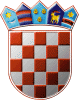 	REPUBLIKA HRVATSKA	DRŽAVNO IZBORNO POVJERENSTVO	REPUBLIKE HRVATSKEKLASA:	003-08/21-01/01URBROJ:	507-02/02-21-68/1Zagreb, 	15. studenog 2021.IZVADAK IZ ZAPISNIKA271. sjednice Državnog izbornog povjerenstva Republike Hrvatskeodržane korištenjem elektroničkih sredstava komunikacije 14. studenog 2021.Dnevni red je prihvaćen te je na sjednici usvojeno:Ad.1. Rješenje o odbačaju prigovora Marka Novaka protiv objavljene Zbirne liste pravovaljanih kandidatura za izbor župana i zamjenika župana Međimurske županije         	      Tajnica  			                                             PredsjednikAlbina Rosandić, v.r.                    			  Radovan Dobronić, v.r.